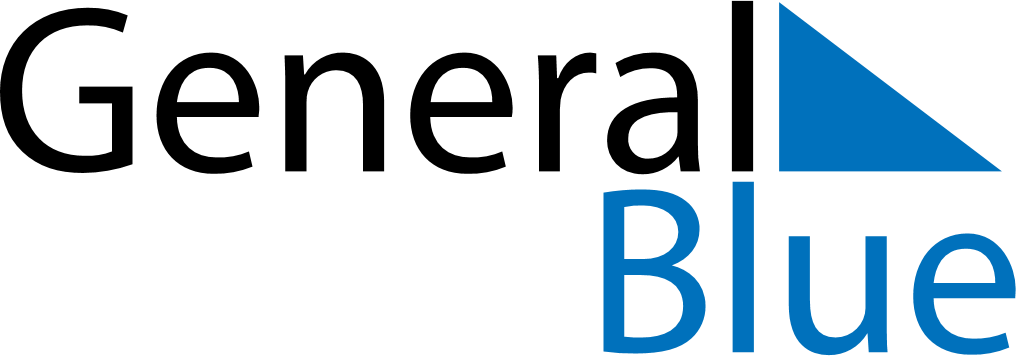 June 2019June 2019June 2019IrelandIrelandMONTUEWEDTHUFRISATSUN123456789First Monday in June10111213141516Father’s Day1718192021222324252627282930